PEMERINTAH KABUPATEN PINRANG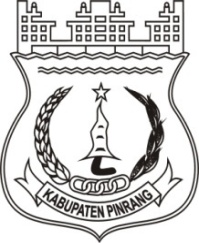                  LAYANAN PENGADAAN SECARA ELEKTRONIKKABUPATEN PINRANGJln.Bintang No. 1   Telp. (0421)FORM PERMINTAAN UBAH JADWALKode Lelang		:Nama Lelanng		:	Nama Kepanitiaan	:JADWAL SEMULAJADWAL MENJADIDemikian permintaan ubah jadwal, atas perhatiannya diucapkan terima kasih.							        TanggalMenyetujui						         Pokja……………………………………Kepala ULPDrs. Riduan. M.Si						(…………………………………)Pangkat : PembinaNIP	   : 19680322 199303 1 007N0TAHAPMULAISAMPAI12345678910NOTAHAPMULAISAMPAIALASAN12345678910